ข้อมูลสำหรับการประกันคุณภาพการศึกษา ปีการศึกษา 2563
สำนักวิชา/ศูนย์ ...............................................
- download ไฟล์ทั้งหมด (zip) >>ตัวบ่งชี้ระดับหลักสูตรคลิกดูไฟล์
ปี 2563AUN-QA 9 Facilities and Infrastructure9.4 	The IT facilities including e-learning infrastructure are adequate and updated 
 to support education and research [1, 5, 6]

ใช้ไฟล์เดียวกัน
AUN-QA 9.4 และ 11.5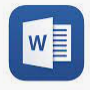 - 	ตารางที่ AUN-QA 9.4-1 ร้อยละของรายวิชาที่มีการเรียนการสอนทางเครือข่าย 	คอมพิวเตอร์ (Internet) (e-learning) จำแนกตามสำนักวิชา ปีการศึกษา 2563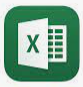 - 	ตารางที่ AUN-QA 9.4-2 ร้อยละของรายวิชาที่ทำ e-Courseware จำแนกตามสำนักวิขา
ปีการศึกษา 2563ตารางที่ AUN-QA 9.4-3 ร้อยละของรายวิชาที่ทำ e-Classroom จำแนกตามสำนักวิขา
ปีการศึกษา 2563ข้อมูลประกอบเพิ่มเติม (ถ้ามี)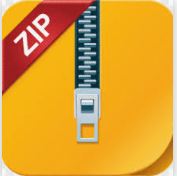 AUN-QA 11 Output11.5 The satisfaction levels of stakeholders are established, monitored and        benchmarked for improvement [3]

ใช้ไฟล์เดียวกัน
AUN-QA 9.4 และ 11.5ตารางที่ AUN-QA 11.5-1 ความพึงพอใจของผู้มีส่วนได้ส่วนเสีย ปีการศึกษา 2563ตารางที่ AUN-QA 11.5-2 ข้อคิดเห็น/ข้อเสนอแนะอื่น ๆ จากผู้มีส่วนได้ส่วนเสีย ปีการศึกษา 2563ตารางที่ C.11-1 : ความพึงพอใจคุณภาพบริการในเรื่องห้องสมุด อุปกรณ์การศึกษา และสภาพแวดล้อมการเรียนรู้ ในภาพรวม ปีการศึกษา 2563ตารางที่ C.11-2 : ความคิดเห็นในเรื่องต่าง ๆ หรือปัญหาที่ต้องการให้มีการปรับปรุง ปีการศึกษา 2563ข้อมูลประกอบเพิ่มเติม (ถ้ามี)